 Чемпионат Дальневосточного федерального округа по спортивному туризму на лыжных дистанциях  Открытый Чемпионат и Первенство Хабаровского края по спортивному туризму на лыжных дистанциях  _____________________________________________________________________________19-23 марта 2012г.                                                                                  Солнечный район, т/б Амут Сноу Лэйк,УСЛОВИЯ СОРЕВНОВАНИЙ В ДИСЦИПЛИНЕ«дистанциЯ – лыжная-связка (короткая), 3 классПеречень, параметры, оборудование этапов и условия их прохождения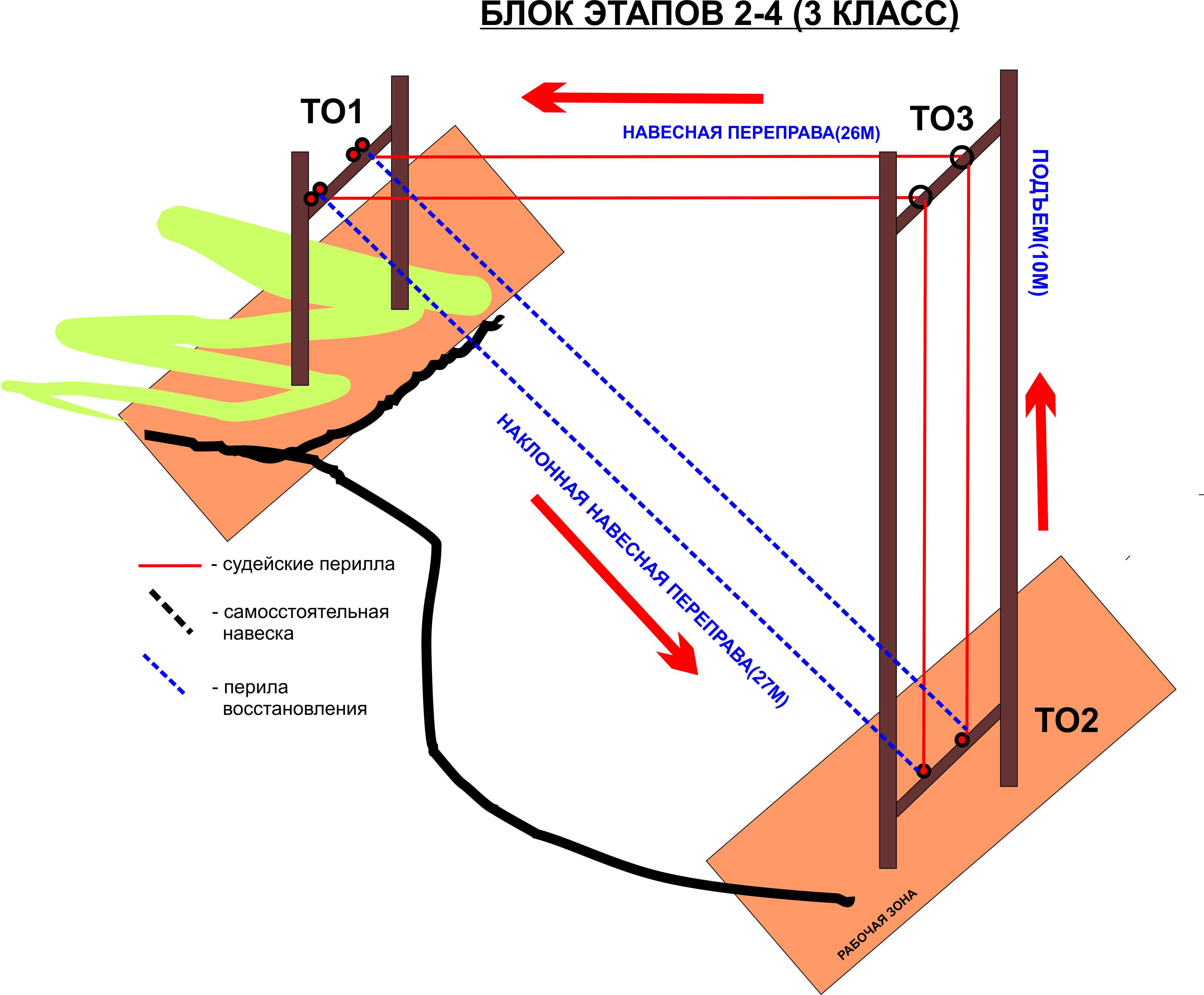 Параметры дистанцииПо «Регламенту»ФактическиеКласс дистанции33Длинна дистанции (м)1200-16001200Набор высоты (м)3040Количество этапов всего5-76Количество этапов 5 класса21Количество этапов 4 класса3Количество этапов 3 класса2-Количество блоков этапов11СтартСтартПо сигналу «Старт» с отметкой в стартовой станцииПо сигналу «Старт» с отметкой в стартовой станцииПо сигналу «Старт» с отметкой в стартовой станцииПо сигналу «Старт» с отметкой в стартовой станцииПо сигналу «Старт» с отметкой в стартовой станцииПо сигналу «Старт» с отметкой в стартовой станцииПо сигналу «Старт» с отметкой в стартовой станцииПо сигналу «Старт» с отметкой в стартовой станцииПо сигналу «Старт» с отметкой в стартовой станцииПо сигналу «Старт» с отметкой в стартовой станцииПо сигналу «Старт» с отметкой в стартовой станцииПо сигналу «Старт» с отметкой в стартовой станцииПо сигналу «Старт» с отметкой в стартовой станцииПо сигналу «Старт» с отметкой в стартовой станцииПо сигналу «Старт» с отметкой в стартовой станцииПо сигналу «Старт» с отметкой в стартовой станцииПо сигналу «Старт» с отметкой в стартовой станцииПо сигналу «Старт» с отметкой в стартовой станцииПо сигналу «Старт» с отметкой в стартовой станцииПо сигналу «Старт» с отметкой в стартовой станцииПо сигналу «Старт» с отметкой в стартовой станцииПо сигналу «Старт» с отметкой в стартовой станцииПо сигналу «Старт» с отметкой в стартовой станцииПо сигналу «Старт» с отметкой в стартовой станцииПо сигналу «Старт» с отметкой в стартовой станцииПо сигналу «Старт» с отметкой в стартовой станцииПо сигналу «Старт» с отметкой в стартовой станцииПо сигналу «Старт» с отметкой в стартовой станцииПо сигналу «Старт» с отметкой в стартовой станцииПо сигналу «Старт» с отметкой в стартовой станцииПо сигналу «Старт» с отметкой в стартовой станцииПо сигналу «Старт» с отметкой в стартовой станцииПо сигналу «Старт» с отметкой в стартовой станцииПо сигналу «Старт» с отметкой в стартовой станцииПо сигналу «Старт» с отметкой в стартовой станцииПо сигналу «Старт» с отметкой в стартовой станцииПо сигналу «Старт» с отметкой в стартовой станцииПо сигналу «Старт» с отметкой в стартовой станцииПо сигналу «Старт» с отметкой в стартовой станцииПо сигналу «Старт» с отметкой в стартовой станцииПо сигналу «Старт» с отметкой в стартовой станцииПо сигналу «Старт» с отметкой в стартовой станцииПо сигналу «Старт» с отметкой в стартовой станцииЭтап-1Этап-1Этап-1Этап-1Этап-1Бревно «маятником» с сопровождениемБревно «маятником» с сопровождениемБревно «маятником» с сопровождениемБревно «маятником» с сопровождениемБревно «маятником» с сопровождениемБревно «маятником» с сопровождениемБревно «маятником» с сопровождениемБревно «маятником» с сопровождениемБревно «маятником» с сопровождениемБревно «маятником» с сопровождениемБревно «маятником» с сопровождениемБревно «маятником» с сопровождениемБревно «маятником» с сопровождениемБревно «маятником» с сопровождениемБревно «маятником» с сопровождениемБревно «маятником» с сопровождениемБревно «маятником» с сопровождениемКласс-4Класс-4Класс-4Класс-4Класс-4Класс-4Класс-4Класс-4Класс-4Класс-4Класс-4Класс-4Класс-4Класс-4Класс-4Класс-4Класс-4КВ- 4 мин (включается с началом использования ТО, выключается при выходе за КЛ ЦС снаряжения и участников )КВ- 4 мин (включается с началом использования ТО, выключается при выходе за КЛ ЦС снаряжения и участников )КВ- 4 мин (включается с началом использования ТО, выключается при выходе за КЛ ЦС снаряжения и участников )КВ- 4 мин (включается с началом использования ТО, выключается при выходе за КЛ ЦС снаряжения и участников )КВ- 4 мин (включается с началом использования ТО, выключается при выходе за КЛ ЦС снаряжения и участников )КВ- 4 мин (включается с началом использования ТО, выключается при выходе за КЛ ЦС снаряжения и участников )Параметры:Параметры:Параметры:Параметры:Параметры:Параметры:Параметры:Параметры:Параметры:Параметры:L периллы - 10м,L периллы - 10м,L периллы - 10м,L периллы - 10м,L периллы - 10м,L периллы - 10м,L периллы - 10м,L периллы - 10м,L периллы - 10м,L периллы - 10м,L периллы - 10м,L периллы - 10м,L бревна – 7мL бревна – 7мL бревна – 7мL бревна – 7мL бревна – 7мL бревна – 7мL бревна – 7мL бревна – 7мL бревна – 7мL бревна – 7мL бревна – 7мL бревна – 7мL бревна – 7мL бревна – 7мL бревна – 7мL бревна – 7мL бревна – 7мL бревна – 7мL бревна – 7мL бревна – 7мL бревна – 7мL бревна – 7мL бревна – 7мОборудование:Оборудование:Оборудование:Оборудование:Оборудование:Оборудование:Оборудование:Оборудование:Оборудование:Оборудование:Оборудование:Оборудование:Оборудование:Оборудование:Оборудование:Оборудование:Оборудование:ИСИСИСИСИСИСБЗБЗБЗБЗБЗБЗБЗБЗБЗКЛКЛКЛКЛКЛТО - размыкающийся карабин, судейская петляТО - размыкающийся карабин, судейская петляТО - размыкающийся карабин, судейская петляТО - размыкающийся карабин, судейская петляТО - размыкающийся карабин, судейская петляТО - размыкающийся карабин, судейская петляТО - размыкающийся карабин, судейская петляТО - размыкающийся карабин, судейская петляОборудование:Оборудование:Оборудование:Оборудование:Оборудование:Оборудование:Оборудование:Оборудование:Оборудование:Оборудование:Оборудование:Оборудование:Оборудование:Оборудование:Оборудование:Оборудование:Оборудование:ЦСЦСЦСЦСЦСЦСБЗБЗБЗБЗБЗБЗБЗБЗБЗКЛКЛКЛКЛКЛТО - судейская петляТО - судейская петляТО - судейская петляТО - судейская петляТО - судейская петляТО - судейская петляТО - судейская петляТО - судейская петляДействия:Действия:Действия:Действия:Действия:Действия:Действия:Действия:Действия:Действия:Действия:Действия:Действия:Действия:Действия:Действия:Действия:п.п. 5.14, 5.8.2-5.8.5, 5.7.1.п.п. 5.14, 5.8.2-5.8.5, 5.7.1.п.п. 5.14, 5.8.2-5.8.5, 5.7.1.п.п. 5.14, 5.8.2-5.8.5, 5.7.1.п.п. 5.14, 5.8.2-5.8.5, 5.7.1.п.п. 5.14, 5.8.2-5.8.5, 5.7.1.п.п. 5.14, 5.8.2-5.8.5, 5.7.1.п.п. 5.14, 5.8.2-5.8.5, 5.7.1.п.п. 5.14, 5.8.2-5.8.5, 5.7.1.п.п. 5.14, 5.8.2-5.8.5, 5.7.1.п.п. 5.14, 5.8.2-5.8.5, 5.7.1.п.п. 5.14, 5.8.2-5.8.5, 5.7.1.п.п. 5.14, 5.8.2-5.8.5, 5.7.1.п.п. 5.14, 5.8.2-5.8.5, 5.7.1.п.п. 5.14, 5.8.2-5.8.5, 5.7.1.п.п. 5.14, 5.8.2-5.8.5, 5.7.1.п.п. 5.14, 5.8.2-5.8.5, 5.7.1.п.п. 5.14, 5.8.2-5.8.5, 5.7.1.п.п. 5.14, 5.8.2-5.8.5, 5.7.1.п.п. 5.14, 5.8.2-5.8.5, 5.7.1.п.п. 5.14, 5.8.2-5.8.5, 5.7.1.п.п. 5.14, 5.8.2-5.8.5, 5.7.1.п.п. 5.14, 5.8.2-5.8.5, 5.7.1.п.п. 5.14, 5.8.2-5.8.5, 5.7.1.п.п. 5.14, 5.8.2-5.8.5, 5.7.1.п.п. 5.14, 5.8.2-5.8.5, 5.7.1.п.п. 5.14, 5.8.2-5.8.5, 5.7.1.п.п. 5.14, 5.8.2-5.8.5, 5.7.1.Обратное движение:Обратное движение:Обратное движение:Обратное движение:Обратное движение:Обратное движение:Обратное движение:Обратное движение:Обратное движение:Обратное движение:Обратное движение:Обратное движение:Обратное движение:Обратное движение:Обратное движение:Обратное движение:Обратное движение:По коридору обратного ходаПо коридору обратного ходаПо коридору обратного ходаПо коридору обратного ходаПо коридору обратного ходаПо коридору обратного ходаПо коридору обратного ходаПо коридору обратного ходаПо коридору обратного ходаПо коридору обратного ходаПо коридору обратного ходаПо коридору обратного ходаПо коридору обратного ходаПо коридору обратного ходаПо коридору обратного ходаПо коридору обратного ходаПо коридору обратного ходаПо коридору обратного ходаПо коридору обратного ходаПо коридору обратного ходаПо коридору обратного ходаПо коридору обратного ходаПо коридору обратного ходаПо коридору обратного ходаПо коридору обратного ходаПо коридору обратного ходаПо коридору обратного ходаПо коридору обратного ходаБлок №1(см схему)Блок №1(см схему)Блок №1(см схему)Блок №1(см схему)Этапы 2-4Этапы 2-4Этапы 2-4Этапы 2-4Этапы 2-4Этапы 2-4Этапы 2-4Этапы 2-4Этапы 2-4Блок проходиться без потери самостраховки и ВСС (Разрешено движение по блоку с распущенной веревкой) Блок проходиться без потери самостраховки и ВСС (Разрешено движение по блоку с распущенной веревкой) Блок проходиться без потери самостраховки и ВСС (Разрешено движение по блоку с распущенной веревкой) Блок проходиться без потери самостраховки и ВСС (Разрешено движение по блоку с распущенной веревкой) Блок проходиться без потери самостраховки и ВСС (Разрешено движение по блоку с распущенной веревкой) Блок проходиться без потери самостраховки и ВСС (Разрешено движение по блоку с распущенной веревкой) Блок проходиться без потери самостраховки и ВСС (Разрешено движение по блоку с распущенной веревкой) Блок проходиться без потери самостраховки и ВСС (Разрешено движение по блоку с распущенной веревкой) Блок проходиться без потери самостраховки и ВСС (Разрешено движение по блоку с распущенной веревкой) Блок проходиться без потери самостраховки и ВСС (Разрешено движение по блоку с распущенной веревкой) Блок проходиться без потери самостраховки и ВСС (Разрешено движение по блоку с распущенной веревкой) Блок проходиться без потери самостраховки и ВСС (Разрешено движение по блоку с распущенной веревкой) Блок проходиться без потери самостраховки и ВСС (Разрешено движение по блоку с распущенной веревкой) Блок проходиться без потери самостраховки и ВСС (Разрешено движение по блоку с распущенной веревкой) Блок проходиться без потери самостраховки и ВСС (Разрешено движение по блоку с распущенной веревкой) Блок проходиться без потери самостраховки и ВСС (Разрешено движение по блоку с распущенной веревкой) Блок проходиться без потери самостраховки и ВСС (Разрешено движение по блоку с распущенной веревкой) Блок проходиться без потери самостраховки и ВСС (Разрешено движение по блоку с распущенной веревкой) Блок проходиться без потери самостраховки и ВСС (Разрешено движение по блоку с распущенной веревкой) Блок проходиться без потери самостраховки и ВСС (Разрешено движение по блоку с распущенной веревкой) Блок проходиться без потери самостраховки и ВСС (Разрешено движение по блоку с распущенной веревкой) Блок проходиться без потери самостраховки и ВСС (Разрешено движение по блоку с распущенной веревкой) Блок проходиться без потери самостраховки и ВСС (Разрешено движение по блоку с распущенной веревкой) Блок проходиться без потери самостраховки и ВСС (Разрешено движение по блоку с распущенной веревкой) Блок проходиться без потери самостраховки и ВСС (Разрешено движение по блоку с распущенной веревкой) Блок проходиться без потери самостраховки и ВСС (Разрешено движение по блоку с распущенной веревкой) Блок проходиться без потери самостраховки и ВСС (Разрешено движение по блоку с распущенной веревкой) Блок проходиться без потери самостраховки и ВСС (Разрешено движение по блоку с распущенной веревкой) Блок проходиться без потери самостраховки и ВСС (Разрешено движение по блоку с распущенной веревкой) Блок проходиться без потери самостраховки и ВСС (Разрешено движение по блоку с распущенной веревкой) Блок проходиться без потери самостраховки и ВСС (Разрешено движение по блоку с распущенной веревкой) КВ 15 мин (включается с началом использования ТО1, выключается при выходе за КЛ ЦС блока оборудования, участников и освобождении ТО от снаряжения участников)Этап 2Этап 2Этап 2Этап 2Этап 2Этап 2Этап 2Наклонная навесная переправа вниз с командной страховкой  Наклонная навесная переправа вниз с командной страховкой  Наклонная навесная переправа вниз с командной страховкой  Наклонная навесная переправа вниз с командной страховкой  Наклонная навесная переправа вниз с командной страховкой  Наклонная навесная переправа вниз с командной страховкой  Наклонная навесная переправа вниз с командной страховкой  Наклонная навесная переправа вниз с командной страховкой  Наклонная навесная переправа вниз с командной страховкой  Наклонная навесная переправа вниз с командной страховкой  Наклонная навесная переправа вниз с командной страховкой  Наклонная навесная переправа вниз с командной страховкой  Наклонная навесная переправа вниз с командной страховкой  Наклонная навесная переправа вниз с командной страховкой  Наклонная навесная переправа вниз с командной страховкой  Наклонная навесная переправа вниз с командной страховкой  Наклонная навесная переправа вниз с командной страховкой  Наклонная навесная переправа вниз с командной страховкой  Наклонная навесная переправа вниз с командной страховкой  Наклонная навесная переправа вниз с командной страховкой  Наклонная навесная переправа вниз с командной страховкой  Наклонная навесная переправа вниз с командной страховкой  Наклонная навесная переправа вниз с командной страховкой  Наклонная навесная переправа вниз с командной страховкой  Наклонная навесная переправа вниз с командной страховкой  Наклонная навесная переправа вниз с командной страховкой  Наклонная навесная переправа вниз с командной страховкой  Наклонная навесная переправа вниз с командной страховкой  Наклонная навесная переправа вниз с командной страховкой  Наклонная навесная переправа вниз с командной страховкой  Наклонная навесная переправа вниз с командной страховкой  Наклонная навесная переправа вниз с командной страховкой  Наклонная навесная переправа вниз с командной страховкой  Наклонная навесная переправа вниз с командной страховкой  Наклонная навесная переправа вниз с командной страховкой  Наклонная навесная переправа вниз с командной страховкой  Класс 3Класс 3Параметры:Параметры:Параметры:Параметры:Параметры:Параметры:L - 27мL - 27мL - 27мL - 27мL - 27мL - 27мα 20°α 20°α 20°α 20°α 20°α 20°α 20°α 20°α 20°α 20°α 20°α 20°α 20°α 20°α 20°α 20°α 20°α 20°α 20°α 20°α 20°α 20°α 20°α 20°α 20°α 20°α 20°α 20°α 20°α 20°α 20°α 20°α 20°Оборудование:Оборудование:Оборудование:Оборудование:Оборудование:Оборудование:Оборудование:Оборудование:Оборудование:Оборудование:Оборудование:Оборудование:Двойные судейские перила для востановленияДвойные судейские перила для востановленияДвойные судейские перила для востановленияДвойные судейские перила для востановленияДвойные судейские перила для востановленияДвойные судейские перила для востановленияДвойные судейские перила для востановленияДвойные судейские перила для востановленияДвойные судейские перила для востановленияДвойные судейские перила для востановленияДвойные судейские перила для востановленияДвойные судейские перила для востановленияДвойные судейские перила для востановленияДвойные судейские перила для востановленияДвойные судейские перила для востановленияДвойные судейские перила для востановленияДвойные судейские перила для востановленияДвойные судейские перила для востановленияДвойные судейские перила для востановленияДвойные судейские перила для востановленияДвойные судейские перила для востановленияДвойные судейские перила для востановленияДвойные судейские перила для востановленияДвойные судейские перила для востановленияДвойные судейские перила для востановленияДвойные судейские перила для востановленияДвойные судейские перила для востановленияДвойные судейские перила для востановленияДвойные судейские перила для востановленияДвойные судейские перила для востановленияДвойные судейские перила для востановленияДвойные судейские перила для востановленияДвойные судейские перила для востановленияОборудование:Оборудование:Оборудование:Оборудование:Оборудование:Оборудование:Оборудование:Оборудование:Оборудование:Оборудование:Оборудование:Оборудование:ИСИСИСИСБЗБЗБЗБЗБЗРЗРЗРЗРЗРЗРЗРЗ ТО1 - два размыкающихся карабина ТО1 - два размыкающихся карабина ТО1 - два размыкающихся карабина ТО1 - два размыкающихся карабина ТО1 - два размыкающихся карабина ТО1 - два размыкающихся карабина ТО1 - два размыкающихся карабина ТО1 - два размыкающихся карабина ТО1 - два размыкающихся карабина ТО1 - два размыкающихся карабина ТО1 - два размыкающихся карабина ТО1 - два размыкающихся карабина ТО1 - два размыкающихся карабина ТО1 - два размыкающихся карабина ТО1 - два размыкающихся карабина ТО1 - два размыкающихся карабина ТО1 - два размыкающихся карабинаОборудование:Оборудование:Оборудование:Оборудование:Оборудование:Оборудование:Оборудование:Оборудование:Оборудование:Оборудование:Оборудование:Оборудование:ЦСЦСЦСЦСБЗБЗБЗБЗБЗРЗРЗРЗРЗРЗРЗРЗТО2 - размыкающийся карабинТО2 - размыкающийся карабинТО2 - размыкающийся карабинТО2 - размыкающийся карабинТО2 - размыкающийся карабинТО2 - размыкающийся карабинТО2 - размыкающийся карабинТО2 - размыкающийся карабинТО2 - размыкающийся карабинТО2 - размыкающийся карабинТО2 - размыкающийся карабинТО2 - размыкающийся карабинТО2 - размыкающийся карабинТО2 - размыкающийся карабинТО2 - размыкающийся карабинТО2 - размыкающийся карабинТО2 - размыкающийся карабинДействия:Действия:Действия:Действия:Действия:Действия:Действия:Действия:Действия:Действия:Действия:Действия:Восстановление 5.6., 5.9. Восстановление 5.6., 5.9. Восстановление 5.6., 5.9. Восстановление 5.6., 5.9. Восстановление 5.6., 5.9. Восстановление 5.6., 5.9. Восстановление 5.6., 5.9. Восстановление 5.6., 5.9. Восстановление 5.6., 5.9. Восстановление 5.6., 5.9. Восстановление 5.6., 5.9. Восстановление 5.6., 5.9. Восстановление 5.6., 5.9. Восстановление 5.6., 5.9. Восстановление 5.6., 5.9. Восстановление 5.6., 5.9. Восстановление 5.6., 5.9. Восстановление 5.6., 5.9. Восстановление 5.6., 5.9. Восстановление 5.6., 5.9. Восстановление 5.6., 5.9. Восстановление 5.6., 5.9. Восстановление 5.6., 5.9. Восстановление 5.6., 5.9. Восстановление 5.6., 5.9. Восстановление 5.6., 5.9. Восстановление 5.6., 5.9. Восстановление 5.6., 5.9. Восстановление 5.6., 5.9. Восстановление 5.6., 5.9. Восстановление 5.6., 5.9. Восстановление 5.6., 5.9. Восстановление 5.6., 5.9. Обратное движение:Обратное движение:Обратное движение:Обратное движение:Обратное движение:Обратное движение:Обратное движение:Обратное движение:Обратное движение:Обратное движение:Обратное движение:Обратное движение:По коридору обратного ходаПо коридору обратного ходаПо коридору обратного ходаПо коридору обратного ходаПо коридору обратного ходаПо коридору обратного ходаПо коридору обратного ходаПо коридору обратного ходаПо коридору обратного ходаПо коридору обратного ходаПо коридору обратного ходаПо коридору обратного ходаПо коридору обратного ходаПо коридору обратного ходаПо коридору обратного ходаПо коридору обратного ходаПо коридору обратного ходаПо коридору обратного ходаПо коридору обратного ходаПо коридору обратного ходаПо коридору обратного ходаПо коридору обратного ходаПо коридору обратного ходаПо коридору обратного ходаПо коридору обратного ходаПо коридору обратного ходаПо коридору обратного ходаПо коридору обратного ходаПо коридору обратного ходаПо коридору обратного ходаПо коридору обратного ходаПо коридору обратного ходаПо коридору обратного ходаЭтап 3Этап 3Этап 3Этап 3Этап 3Этап 3Этап 3Этап 3Этап 3Этап 3Этап 3Подъем с командной страховкой  Подъем с командной страховкой  Подъем с командной страховкой  Подъем с командной страховкой  Подъем с командной страховкой  Подъем с командной страховкой  Подъем с командной страховкой  Подъем с командной страховкой  Подъем с командной страховкой  Подъем с командной страховкой  Подъем с командной страховкой  Подъем с командной страховкой  Подъем с командной страховкой  Подъем с командной страховкой  Подъем с командной страховкой  Подъем с командной страховкой  Подъем с командной страховкой  Подъем с командной страховкой  Подъем с командной страховкой  Подъем с командной страховкой  Подъем с командной страховкой  Подъем с командной страховкой  Подъем с командной страховкой  Подъем с командной страховкой  Подъем с командной страховкой  Подъем с командной страховкой  Подъем с командной страховкой  Подъем с командной страховкой  Подъем с командной страховкой  Подъем с командной страховкой  Подъем с командной страховкой  Параметры:Параметры:Параметры:Параметры:Параметры:Параметры:Параметры:Параметры:Параметры:L - 10мL - 10мL - 10мL - 10мL - 10мα - 90°α - 90°α - 90°α - 90°α - 90°α - 90°α - 90°α - 90°α - 90°α - 90°α - 90°α - 90°α - 90°α - 90°α - 90°α - 90°α - 90°α - 90°α - 90°α - 90°α - 90°α - 90°α - 90°α - 90°α - 90°α - 90°α - 90°α - 90°α - 90°α - 90°α - 90°ОборудованиеОборудованиеОборудованиеОборудованиеОборудованиеОборудованиеОборудованиеОборудованиеОборудованиеОборудованиеОборудованиеОборудованиеОборудованиеОборудованиеОборудованиеОборудованиеОборудованиеОборудованиеОборудованиеСудейские перилаСудейские перилаСудейские перилаСудейские перилаСудейские перилаСудейские перилаСудейские перилаСудейские перилаСудейские перилаСудейские перилаСудейские перилаСудейские перилаСудейские перилаСудейские перилаСудейские перилаСудейские перилаСудейские перилаСудейские перилаСудейские перилаСудейские перилаСудейские перилаСудейские перилаСудейские перилаСудейские перилаСудейские перилаСудейские перилаОборудованиеОборудованиеОборудованиеОборудованиеОборудованиеОборудованиеОборудованиеОборудованиеОборудованиеОборудованиеОборудованиеОборудованиеОборудованиеОборудованиеОборудованиеОборудованиеОборудованиеОборудованиеОборудованиеИСИСИСИСБЗБЗБЗБЗБЗБЗБЗБЗРЗРЗРЗРЗРЗРЗТО2 - размыкающийся карабинТО2 - размыкающийся карабинТО2 - размыкающийся карабинТО2 - размыкающийся карабинТО2 - размыкающийся карабинТО2 - размыкающийся карабинТО2 - размыкающийся карабинТО2 - размыкающийся карабинОборудованиеОборудованиеОборудованиеОборудованиеОборудованиеОборудованиеОборудованиеОборудованиеОборудованиеОборудованиеОборудованиеОборудованиеОборудованиеОборудованиеОборудованиеОборудованиеОборудованиеОборудованиеОборудованиеЦСЦСЦСЦСОЗОЗОЗОЗОЗОЗОЗОЗОЗОЗОЗОЗОЗОЗ ТО3 – судейская петля ТО3 – судейская петля ТО3 – судейская петля ТО3 – судейская петля ТО3 – судейская петля ТО3 – судейская петля ТО3 – судейская петля ТО3 – судейская петляДействия:Действия:Действия:Действия:Действия:Действия:Действия:Действия:Действия:Действия:Действия:Действия:Действия:Действия:Действия:Действия:Действия:Действия:Действия:Первый участник 5.10, Второй участник п.п. 5.11 Первый участник 5.10, Второй участник п.п. 5.11 Первый участник 5.10, Второй участник п.п. 5.11 Первый участник 5.10, Второй участник п.п. 5.11 Первый участник 5.10, Второй участник п.п. 5.11 Первый участник 5.10, Второй участник п.п. 5.11 Первый участник 5.10, Второй участник п.п. 5.11 Первый участник 5.10, Второй участник п.п. 5.11 Первый участник 5.10, Второй участник п.п. 5.11 Первый участник 5.10, Второй участник п.п. 5.11 Первый участник 5.10, Второй участник п.п. 5.11 Первый участник 5.10, Второй участник п.п. 5.11 Первый участник 5.10, Второй участник п.п. 5.11 Первый участник 5.10, Второй участник п.п. 5.11 Первый участник 5.10, Второй участник п.п. 5.11 Первый участник 5.10, Второй участник п.п. 5.11 Первый участник 5.10, Второй участник п.п. 5.11 Первый участник 5.10, Второй участник п.п. 5.11 Первый участник 5.10, Второй участник п.п. 5.11 Первый участник 5.10, Второй участник п.п. 5.11 Первый участник 5.10, Второй участник п.п. 5.11 Первый участник 5.10, Второй участник п.п. 5.11 Первый участник 5.10, Второй участник п.п. 5.11 Первый участник 5.10, Второй участник п.п. 5.11 Первый участник 5.10, Второй участник п.п. 5.11 Первый участник 5.10, Второй участник п.п. 5.11 Обратное движение:Обратное движение:Обратное движение:Обратное движение:Обратное движение:Обратное движение:Обратное движение:Обратное движение:Обратное движение:Обратное движение:Обратное движение:Обратное движение:Обратное движение:Обратное движение:Обратное движение:Обратное движение:Обратное движение:Обратное движение:Обратное движение:По п.п. 5.10.По п.п. 5.10.По п.п. 5.10.По п.п. 5.10.По п.п. 5.10.По п.п. 5.10.По п.п. 5.10.По п.п. 5.10.По п.п. 5.10.По п.п. 5.10.По п.п. 5.10.По п.п. 5.10.По п.п. 5.10.По п.п. 5.10.По п.п. 5.10.По п.п. 5.10.По п.п. 5.10.По п.п. 5.10.По п.п. 5.10.По п.п. 5.10.По п.п. 5.10.По п.п. 5.10.По п.п. 5.10.По п.п. 5.10.По п.п. 5.10.По п.п. 5.10.Этап 4Этап 4Этап 4Этап 4Этап 4Этап 4Этап 4Этап 4Навесная переправаНавесная переправаНавесная переправаНавесная переправаНавесная переправаНавесная переправаНавесная переправаНавесная переправаНавесная переправаНавесная переправаНавесная переправаНавесная переправаНавесная переправаНавесная переправаНавесная переправаНавесная переправаНавесная переправаНавесная переправаНавесная переправаНавесная переправаНавесная переправаКласс 2Класс 2Класс 2Класс 2Класс 2Класс 2Класс 2Класс 2Класс 2Класс 2Класс 2Класс 2Класс 2Класс 2Класс 2Класс 2Параметры:Параметры:Параметры:Параметры:Параметры:Параметры:Параметры:Параметры:Параметры:Параметры:L - 26мL - 26мL - 26мL - 26мL - 26мОборудование:Оборудование:Оборудование:Оборудование:Оборудование:Оборудование:Оборудование:Оборудование:Оборудование:Оборудование:Оборудование:Оборудование:Оборудование:Оборудование:Оборудование:Оборудование:Оборудование:Оборудование:Двойные судейские перила Двойные судейские перила Двойные судейские перила Двойные судейские перила Двойные судейские перила Двойные судейские перила Двойные судейские перила Двойные судейские перила Двойные судейские перила Двойные судейские перила Двойные судейские перила Двойные судейские перила Двойные судейские перила Двойные судейские перила Двойные судейские перила Двойные судейские перила Двойные судейские перила Двойные судейские перила Двойные судейские перила Двойные судейские перила Двойные судейские перила Двойные судейские перила Двойные судейские перила Двойные судейские перила Двойные судейские перила Двойные судейские перила Двойные судейские перила Оборудование:Оборудование:Оборудование:Оборудование:Оборудование:Оборудование:Оборудование:Оборудование:Оборудование:Оборудование:Оборудование:Оборудование:Оборудование:Оборудование:Оборудование:Оборудование:Оборудование:Оборудование:ИСИСИСИСИСИСИСИСОЗОЗОЗОЗОЗОЗОЗОЗОЗОЗОЗОЗОЗОЗОЗТО3 – судейская петляТО3 – судейская петляТО3 – судейская петляТО3 – судейская петляОборудование:Оборудование:Оборудование:Оборудование:Оборудование:Оборудование:Оборудование:Оборудование:Оборудование:Оборудование:Оборудование:Оборудование:Оборудование:Оборудование:Оборудование:Оборудование:Оборудование:Оборудование:ЦСЦСЦСЦСЦСЦСЦСЦСБЗБЗБЗБЗБЗБЗБЗБЗБЗРЗРЗРЗРЗРЗРЗТО1 - два размыкающихся карабинаТО1 - два размыкающихся карабинаТО1 - два размыкающихся карабинаТО1 - два размыкающихся карабинаДействия:Действия:Действия:Действия:Действия:Действия:Действия:Действия:Действия:Действия:Действия:Действия:Действия:Действия:Действия:Действия:Действия:Действия:По п.п. 5.9По п.п. 5.9По п.п. 5.9По п.п. 5.9По п.п. 5.9По п.п. 5.9По п.п. 5.9По п.п. 5.9По п.п. 5.9По п.п. 5.9По п.п. 5.9По п.п. 5.9По п.п. 5.9По п.п. 5.9По п.п. 5.9По п.п. 5.9По п.п. 5.9По п.п. 5.9По п.п. 5.9По п.п. 5.9По п.п. 5.9По п.п. 5.9По п.п. 5.9По п.п. 5.9По п.п. 5.9По п.п. 5.9По п.п. 5.9Обратное движение:Обратное движение:Обратное движение:Обратное движение:Обратное движение:Обратное движение:Обратное движение:Обратное движение:Обратное движение:Обратное движение:Обратное движение:Обратное движение:Обратное движение:Обратное движение:Обратное движение:Обратное движение:Обратное движение:Обратное движение:По п.п.5.9По п.п.5.9По п.п.5.9По п.п.5.9По п.п.5.9По п.п.5.9По п.п.5.9По п.п.5.9По п.п.5.9По п.п.5.9По п.п.5.9По п.п.5.9По п.п.5.9По п.п.5.9По п.п.5.9По п.п.5.9По п.п.5.9По п.п.5.9По п.п.5.9По п.п.5.9По п.п.5.9По п.п.5.9По п.п.5.9По п.п.5.9По п.п.5.9По п.п.5.9По п.п.5.9Этап 6Спуск с самостраховкой и с командной страховкой в два этапа Спуск с самостраховкой и с командной страховкой в два этапа Спуск с самостраховкой и с командной страховкой в два этапа Спуск с самостраховкой и с командной страховкой в два этапа Спуск с самостраховкой и с командной страховкой в два этапа Спуск с самостраховкой и с командной страховкой в два этапа Спуск с самостраховкой и с командной страховкой в два этапа Спуск с самостраховкой и с командной страховкой в два этапа Спуск с самостраховкой и с командной страховкой в два этапа Спуск с самостраховкой и с командной страховкой в два этапа Спуск с самостраховкой и с командной страховкой в два этапа Спуск с самостраховкой и с командной страховкой в два этапа Спуск с самостраховкой и с командной страховкой в два этапа Спуск с самостраховкой и с командной страховкой в два этапа Спуск с самостраховкой и с командной страховкой в два этапа Спуск с самостраховкой и с командной страховкой в два этапа Спуск с самостраховкой и с командной страховкой в два этапа Спуск с самостраховкой и с командной страховкой в два этапа Спуск с самостраховкой и с командной страховкой в два этапа Спуск с самостраховкой и с командной страховкой в два этапа Спуск с самостраховкой и с командной страховкой в два этапа Спуск с самостраховкой и с командной страховкой в два этапа Спуск с самостраховкой и с командной страховкой в два этапа Спуск с самостраховкой и с командной страховкой в два этапа Спуск с самостраховкой и с командной страховкой в два этапа Спуск с самостраховкой и с командной страховкой в два этапа Спуск с самостраховкой и с командной страховкой в два этапа Спуск с самостраховкой и с командной страховкой в два этапа Спуск с самостраховкой и с командной страховкой в два этапа Класс 4Класс 4Класс 4Класс 4Класс 4Класс 4Класс 4Класс 4Класс 4Класс 4КВ – 10 мин (включается с началом использования ТО1, выключается при освобождении судейского оборудования и покидании снаряжения участников ОЗ этапа)КВ – 10 мин (включается с началом использования ТО1, выключается при освобождении судейского оборудования и покидании снаряжения участников ОЗ этапа)КВ – 10 мин (включается с началом использования ТО1, выключается при освобождении судейского оборудования и покидании снаряжения участников ОЗ этапа)КВ – 10 мин (включается с началом использования ТО1, выключается при освобождении судейского оборудования и покидании снаряжения участников ОЗ этапа)КВ – 10 мин (включается с началом использования ТО1, выключается при освобождении судейского оборудования и покидании снаряжения участников ОЗ этапа)Параметры:Параметры:Параметры:Параметры:Параметры:Параметры:Параметры:Параметры:Параметры:Параметры:L 42м (24м + 18м)L 42м (24м + 18м)L 42м (24м + 18м)L 42м (24м + 18м)L 42м (24м + 18м)L 42м (24м + 18м)L 42м (24м + 18м)L 42м (24м + 18м)L 42м (24м + 18м)L 42м (24м + 18м)L 42м (24м + 18м)L 42м (24м + 18м)L 42м (24м + 18м)L 42м (24м + 18м)L 42м (24м + 18м)α 30°α 30°α 30°α 30°α 30°α 30°α 30°α 30°α 30°α 30°α 30°α 30°α 30°α 30°α 30°α 30°α 30°α 30°α 30°α 30°Оборудование:Оборудование:Оборудование:Оборудование:Оборудование:Оборудование:Оборудование:Оборудование:Оборудование:Оборудование:Оборудование:Оборудование:Оборудование:Оборудование:Оборудование:Оборудование:Оборудование:ИСИСИСИСИСИСИСБЗБЗБЗБЗБЗБЗБЗБЗБЗБЗКЛКЛКЛКЛТО1 - два размыкающихся карабинаТО1 - два размыкающихся карабинаТО1 - два размыкающихся карабинаТО1 - два размыкающихся карабинаТО1 - два размыкающихся карабинаТО1 - два размыкающихся карабинаТО1 - два размыкающихся карабинаОборудование:Оборудование:Оборудование:Оборудование:Оборудование:Оборудование:Оборудование:Оборудование:Оборудование:Оборудование:Оборудование:Оборудование:Оборудование:Оборудование:Оборудование:Оборудование:Оборудование:ТО2ТО2ТО2ТО2ТО2ТО2ТО2ТО2ТО2ОЗОЗОЗОЗОЗОЗОЗОЗдва неразмыкающихся карабинадва неразмыкающихся карабинадва неразмыкающихся карабинадва неразмыкающихся карабинадва неразмыкающихся карабинадва неразмыкающихся карабинадва неразмыкающихся карабинадва неразмыкающихся карабинадва неразмыкающихся карабинадва неразмыкающихся карабинадва неразмыкающихся карабинаОборудование:Оборудование:Оборудование:Оборудование:Оборудование:Оборудование:Оборудование:Оборудование:Оборудование:Оборудование:Оборудование:Оборудование:Оборудование:Оборудование:Оборудование:Оборудование:Оборудование:ЦСЦСЦСЦСЦСЦСЦСЦСЦСБЗБЗБЗБЗБЗБЗБЗБЗКЛКЛКЛКЛКЛКЛКЛКЛКЛКЛКЛДействия:Действия:Действия:Действия:Действия:Действия:Действия:Действия:Действия:Действия:Действия:Действия:Действия:Действия:Действия:Действия:Действия:По п.п. 5.12, 5.7.1.По п.п. 5.12, 5.7.1.По п.п. 5.12, 5.7.1.По п.п. 5.12, 5.7.1.По п.п. 5.12, 5.7.1.По п.п. 5.12, 5.7.1.По п.п. 5.12, 5.7.1.По п.п. 5.12, 5.7.1.По п.п. 5.12, 5.7.1.По п.п. 5.12, 5.7.1.По п.п. 5.12, 5.7.1.По п.п. 5.12, 5.7.1.По п.п. 5.12, 5.7.1.По п.п. 5.12, 5.7.1.По п.п. 5.12, 5.7.1.По п.п. 5.12, 5.7.1.По п.п. 5.12, 5.7.1.По п.п. 5.12, 5.7.1.По п.п. 5.12, 5.7.1.По п.п. 5.12, 5.7.1.По п.п. 5.12, 5.7.1.По п.п. 5.12, 5.7.1.По п.п. 5.12, 5.7.1.По п.п. 5.12, 5.7.1.По п.п. 5.12, 5.7.1.По п.п. 5.12, 5.7.1.По п.п. 5.12, 5.7.1.По п.п. 5.12, 5.7.1.Обратное движение:Обратное движение:Обратное движение:Обратное движение:Обратное движение:Обратное движение:Обратное движение:Обратное движение:Обратное движение:Обратное движение:Обратное движение:Обратное движение:Обратное движение:Обратное движение:Обратное движение:Обратное движение:Обратное движение:По коридору обратного ходаПо коридору обратного ходаПо коридору обратного ходаПо коридору обратного ходаПо коридору обратного ходаПо коридору обратного ходаПо коридору обратного ходаПо коридору обратного ходаПо коридору обратного ходаПо коридору обратного ходаПо коридору обратного ходаПо коридору обратного ходаПо коридору обратного ходаПо коридору обратного ходаПо коридору обратного ходаПо коридору обратного ходаПо коридору обратного ходаПо коридору обратного ходаПо коридору обратного ходаПо коридору обратного ходаПо коридору обратного ходаПо коридору обратного ходаПо коридору обратного ходаПо коридору обратного ходаПо коридору обратного ходаПо коридору обратного ходаПо коридору обратного ходаПо коридору обратного ходаЭтап 7Подъем с командной страховкой  Подъем с командной страховкой  Подъем с командной страховкой  Подъем с командной страховкой  Подъем с командной страховкой  Подъем с командной страховкой  Подъем с командной страховкой  Подъем с командной страховкой  Подъем с командной страховкой  Подъем с командной страховкой  Подъем с командной страховкой  Подъем с командной страховкой  Подъем с командной страховкой  Подъем с командной страховкой  Подъем с командной страховкой  Подъем с командной страховкой  Подъем с командной страховкой  Подъем с командной страховкой  Подъем с командной страховкой  Подъем с командной страховкой  Подъем с командной страховкой  Подъем с командной страховкой  Класс 4Класс 4Класс 4Класс 4Класс 4Класс 4Класс 4Класс 4Класс 4Класс 4Класс 4Класс 4Класс 4Класс 4Класс 4Класс 4КВ – 6 мин (включается при входе в РЗ, выключается при освобождении судейского оборудования и покидании снаряжения участников ОЗ этапа )КВ – 6 мин (включается при входе в РЗ, выключается при освобождении судейского оборудования и покидании снаряжения участников ОЗ этапа )КВ – 6 мин (включается при входе в РЗ, выключается при освобождении судейского оборудования и покидании снаряжения участников ОЗ этапа )КВ – 6 мин (включается при входе в РЗ, выключается при освобождении судейского оборудования и покидании снаряжения участников ОЗ этапа )КВ – 6 мин (включается при входе в РЗ, выключается при освобождении судейского оборудования и покидании снаряжения участников ОЗ этапа )КВ – 6 мин (включается при входе в РЗ, выключается при освобождении судейского оборудования и покидании снаряжения участников ОЗ этапа )Параметры:Параметры:Параметры:Параметры:Параметры:Параметры:Параметры:Параметры:Параметры:Параметры:L 30мL 30мL 30мL 30мL 30мL 30мL 30мL 30мL 30мL 30мL 30мL 30мL 30мL 30мL 30мL 30мL 30мL 30мL 30мL 30мL 30мL 30мL 30мL 30мL 30мL 30мα 25°α 25°α 25°α 25°α 25°α 25°α 25°α 25°α 25°Оборудование:Оборудование:Оборудование:Оборудование:Оборудование:Оборудование:Оборудование:Оборудование:Оборудование:Оборудование:Оборудование:Оборудование:Оборудование:Оборудование:Оборудование:Оборудование:Оборудование:ИСИСИСРЗРЗРЗРЗРЗРЗРЗБЗБЗБЗБЗБЗБЗКЛКЛКЛКЛППС-2 - судейские петлиППС-2 - судейские петлиППС-2 - судейские петлиППС-2 - судейские петлиППС-2 - судейские петлиППС-2 - судейские петлиППС-2 - судейские петлиППС-2 - судейские петлиОборудование:Оборудование:Оборудование:Оборудование:Оборудование:Оборудование:Оборудование:Оборудование:Оборудование:Оборудование:Оборудование:Оборудование:Оборудование:Оборудование:Оборудование:Оборудование:Оборудование:ЦСЦСЦСБЗБЗБЗБЗБЗБЗБЗ КЛ КЛ КЛ КЛ КЛ КЛТО судейская петляТО судейская петляТО судейская петляТО судейская петляТО судейская петляТО судейская петляТО судейская петляТО судейская петляДействия:Действия:Действия:Действия:Действия:Действия:Действия:Действия:Действия:Действия:Действия:Действия:Действия:Действия:Действия:Действия:Действия:по п.п. для первого 5.4, для второго 5.11 по п.п. для первого 5.4, для второго 5.11 по п.п. для первого 5.4, для второго 5.11 по п.п. для первого 5.4, для второго 5.11 по п.п. для первого 5.4, для второго 5.11 по п.п. для первого 5.4, для второго 5.11 по п.п. для первого 5.4, для второго 5.11 по п.п. для первого 5.4, для второго 5.11 по п.п. для первого 5.4, для второго 5.11 по п.п. для первого 5.4, для второго 5.11 по п.п. для первого 5.4, для второго 5.11 по п.п. для первого 5.4, для второго 5.11 по п.п. для первого 5.4, для второго 5.11 по п.п. для первого 5.4, для второго 5.11 по п.п. для первого 5.4, для второго 5.11 по п.п. для первого 5.4, для второго 5.11 по п.п. для первого 5.4, для второго 5.11 по п.п. для первого 5.4, для второго 5.11 по п.п. для первого 5.4, для второго 5.11 по п.п. для первого 5.4, для второго 5.11 по п.п. для первого 5.4, для второго 5.11 по п.п. для первого 5.4, для второго 5.11 по п.п. для первого 5.4, для второго 5.11 по п.п. для первого 5.4, для второго 5.11 по п.п. для первого 5.4, для второго 5.11 по п.п. для первого 5.4, для второго 5.11 по п.п. для первого 5.4, для второго 5.11 по п.п. для первого 5.4, для второго 5.11 Обратное движение:Обратное движение:Обратное движение:Обратное движение:Обратное движение:Обратное движение:Обратное движение:Обратное движение:Обратное движение:Обратное движение:Обратное движение:Обратное движение:Обратное движение:Обратное движение:Обратное движение:Обратное движение:Обратное движение:По п.п. 5.10.По п.п. 5.10.По п.п. 5.10.По п.п. 5.10.По п.п. 5.10.По п.п. 5.10.По п.п. 5.10.По п.п. 5.10.По п.п. 5.10.По п.п. 5.10.По п.п. 5.10.По п.п. 5.10.По п.п. 5.10.По п.п. 5.10.По п.п. 5.10.По п.п. 5.10.По п.п. 5.10.По п.п. 5.10.По п.п. 5.10.По п.п. 5.10.По п.п. 5.10.По п.п. 5.10.По п.п. 5.10.По п.п. 5.10.По п.п. 5.10.По п.п. 5.10.По п.п. 5.10.По п.п. 5.10.ФинишФинишФинишС отметкой в финишной станцииС отметкой в финишной станцииС отметкой в финишной станцииС отметкой в финишной станцииС отметкой в финишной станцииС отметкой в финишной станцииС отметкой в финишной станцииС отметкой в финишной станцииС отметкой в финишной станцииС отметкой в финишной станцииС отметкой в финишной станцииС отметкой в финишной станцииС отметкой в финишной станцииС отметкой в финишной станцииС отметкой в финишной станцииС отметкой в финишной станцииС отметкой в финишной станцииС отметкой в финишной станцииС отметкой в финишной станцииС отметкой в финишной станцииС отметкой в финишной станцииС отметкой в финишной станцииС отметкой в финишной станцииС отметкой в финишной станцииС отметкой в финишной станцииС отметкой в финишной станцииС отметкой в финишной станцииС отметкой в финишной станцииС отметкой в финишной станцииС отметкой в финишной станцииС отметкой в финишной станцииС отметкой в финишной станцииС отметкой в финишной станцииС отметкой в финишной станцииС отметкой в финишной станцииС отметкой в финишной станцииС отметкой в финишной станцииС отметкой в финишной станцииС отметкой в финишной станцииС отметкой в финишной станцииС отметкой в финишной станцииС отметкой в финишной станции